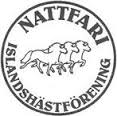 Föredragningslista till Nattfari islandshästförenings årsmöte 2023:Vid årsmötet ska följande behandlas och protokollföras:1. Mötets öppnande2. Val av ordförande och sekreterare för mötet.3. Fråga om mötet har utlysts på rätt sätt.4. Fastställande av föredragningslistan5. Fastställande av röstlängd för mötet6. Val av protokolljusterare och rösträknare.7. Styrelsens verksamhetsberättelse med årsredovisning/årsbokslut för det senaste verksamhets-	/räkenskapsåret.8. Revisorernas berättelse över styrelsens förvaltning under det senaste verksamhets-	/räkenskapsåret.9. Fråga om ansvarsfrihet för styrelsen för den tid revisionen avser.10. Fastställande av verksamhetsplan samt behandling av ekonomisk plan för kommande verksamhets-
/räkenskapsår.11. Behandling av styrelsens förslag och i rätt tid inkomna motioner.12. Fastställande av medlemsavgift i föreningen för nästföljande år.13. Fastställande av antal ledamöter och suppleanter i styrelsen.14. Val av	a. föreningens ordförande för en tid av ett år;b. vice ordförande, kassör och sekreterare samt övriga ledamöter i styrelsen för en tid av två år; Hälften av ledamöterna väljs vartannat år.	c. suppleanter (ersättare) i styrelsen för en tid av ett år;d. 2 revisorer jämte 1 suppleant (ersättare) för en tid av två år, hälften av revisorerna väljs vartannat år. I detta val får inte styrelsens ledamöter delta;	e. ledamöter i valberedningen för en tid av ett år, av vilka en ska utses till ordförande; samt	f. ombud till riksmötet samt suppleanter till dessa	g. ombud till övriga möten där föreningen har rätt att vara representerad genom ombud.	h. Val av firmatecknare för styrelsen	i. fastställande av ersättningar till styrelse och revisorer för innevarande år15. Eventuella övriga frågor som anmälts under punkt 4. Beslut i fråga av större ekonomisk eller annan avgörande betydelse för föreningen eller medlemmarna får inte fattas om den inte varit med i kallelsen till mötet.16. Övrig information17. Mötets avslutandeStyrelsens förslag till punkt 11 på årsmötet: Arvode: Styrelsen föreslår att arvodet som skulle delats ut till styrelsemedlemmarna under 2022 förblir densamma under 2023. Kassör: 999kr/år och behöver inte gå på alla möten. Övriga ledamöter samt suppleanter: 999kr/år. Samma krav som förut att man ska ha deltagit på hälften av mötena för att få arvodet. Revisorer samt revisorsuppleant: 500kr/år Möjlighet till reseersättning vid möten för den som kör, önskar vi kvarstår. Sponsring: Då Nattfaris ekonomi efter pandemi och inställda tävlingar, är ansträngd, föreslår styrelsen att Nattfari under 2023, drar in ungdomssponsringen på 900kr per ungdom, men att vi fortsatt sponsrar med 500kr, som en del av startavgiften, till de ryttare som deltar i ett SM. Vi hoppas kunna återgå till att sponsra våra ungdomar igen när vi fått fart på inkomsterna igen.